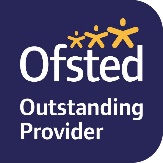 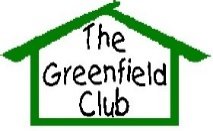                                    October Holiday Programme 2019                                                      The Booking Deadline is Friday 11th October – Don’t miss itPlease note that we will be having food & fireworks on Tuesday 5th November between 4 & 6pm for all After School Club attendees – information on payments will be advertised soon! 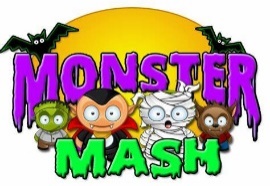 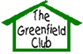 Monday 28th Tuesday 29th Wednesday 30th Thursday 31stFriday 1st NovemberOpen 7:45am9:30amShadow Puppets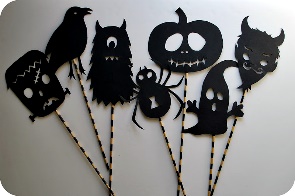 Bowling Trip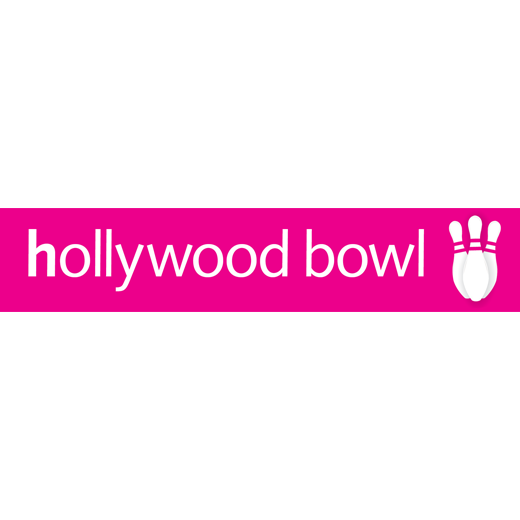 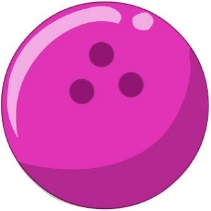 Please arrive by 9am£7.50 per childExplorer Dome NEW Light Show9.30am-10.30am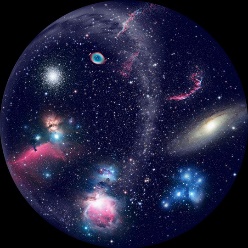 £3 per childHallowe’en Fancy Dress & 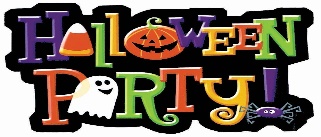 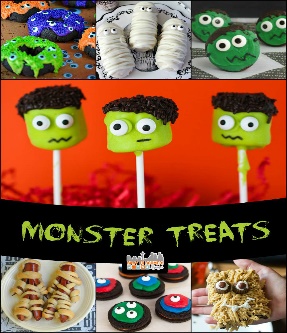 10:30amPuppet Shows & Hallowe’en Snack timeBowling TripPlease arrive by 9am£7.50 per childExplorer Dome NEW Light Show9.30am-10.30am£3 per childPolice Talk @ 10am“Get your questions ready!”Chill Out Time!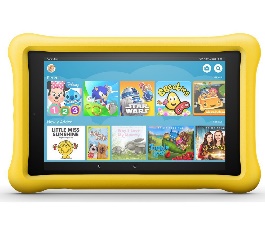 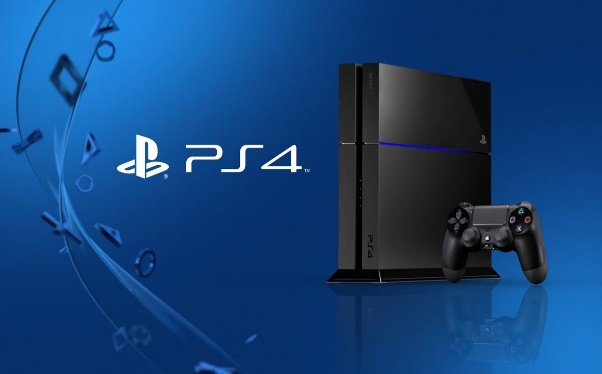 12:00pm12pm Lunch TimeBowling TripPlease arrive by 9am£7.50 per childExplorer Dome NEW Light Show9.30am-10.30am£3 per child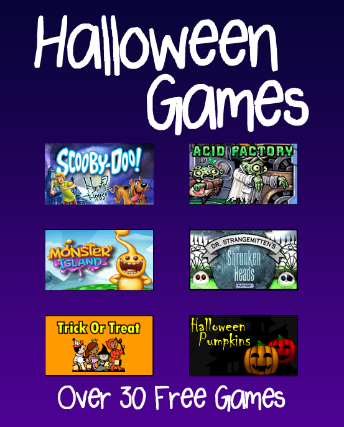 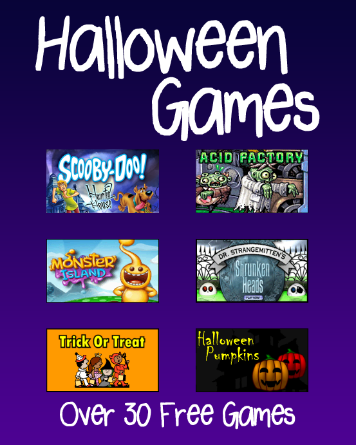 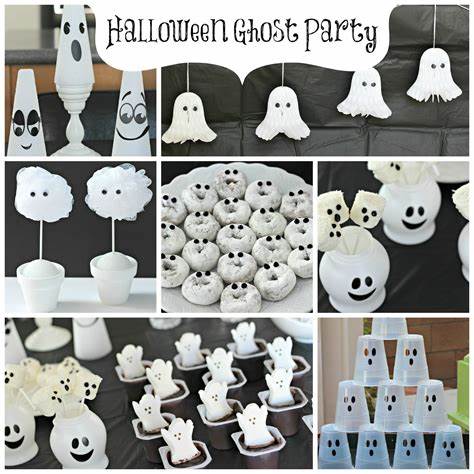 Chill Out Time!12:00pmPumpkin Carving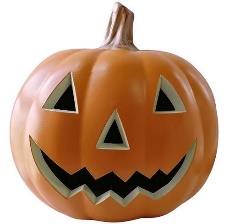 Bowling TripPlease arrive by 9am£7.50 per childThe Doughnut Game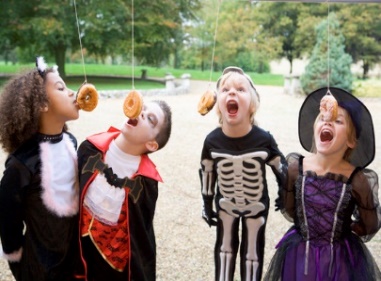 Chill Out Time!12:00pmPumpkin CarvingDeadly DessertsChoose from a selection of ice creams and dessert ingredients to make your own Hallowe’en treat!The Doughnut GameChill Out Time!1:00pmPumpkin CarvingDeadly DessertsChoose from a selection of ice creams and dessert ingredients to make your own Hallowe’en treat!The Doughnut GameChill Out Time!1:00pmPumpkin CarvingDeadly DessertsChoose from a selection of ice creams and dessert ingredients to make your own Hallowe’en treat!The Doughnut GameGlow In the Dark Bubble  Making 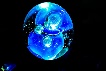 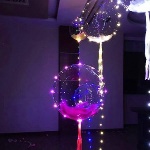 2:30pmThe Chocolate Mummy Game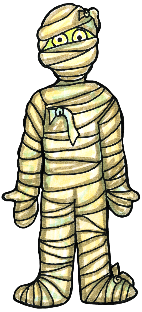 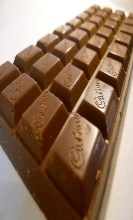 Balloon Decorating 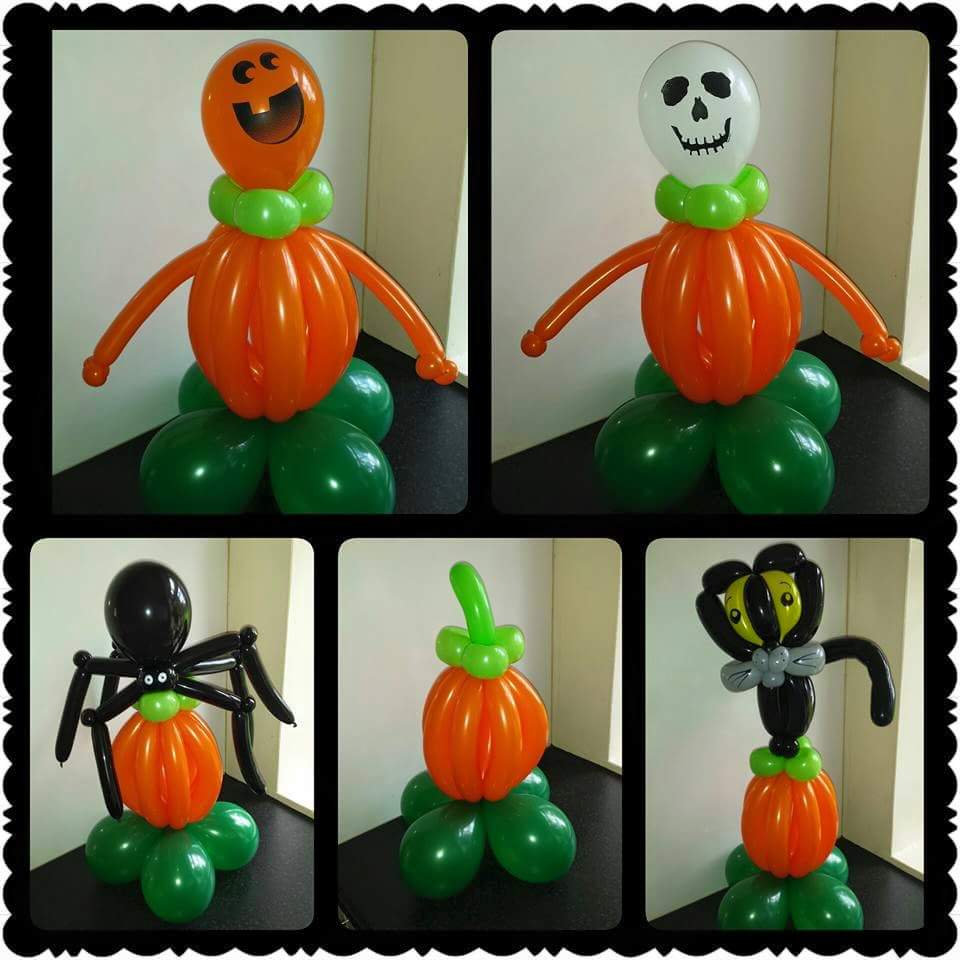 The Doughnut GameGlow In the Dark Bubble  Making 4:00pmClose 6pmThe Chocolate Mummy GameBalloon Decorating Halloween Games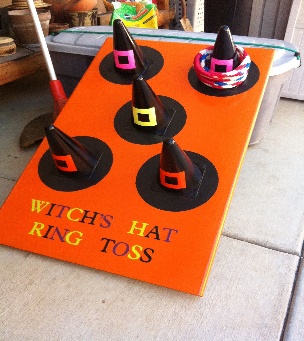 Hallowe’en Gift Boxes 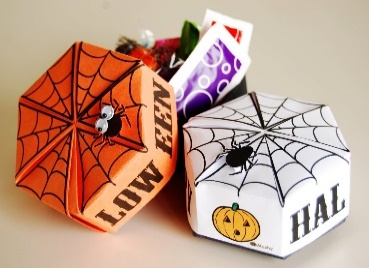 Hallowe’en Movie Time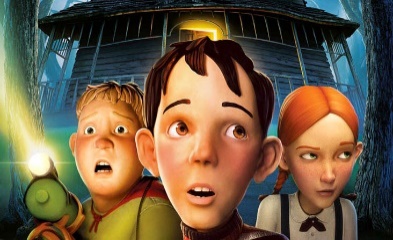 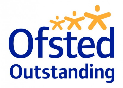 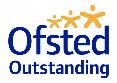 The booking deadline is Friday 11th October – Don’t miss it!The booking deadline is Friday 11th October – Don’t miss it!The booking deadline is Friday 11th October – Don’t miss it!The booking deadline is Friday 11th October – Don’t miss it!The booking deadline is Friday 11th October – Don’t miss it!The booking deadline is Friday 11th October – Don’t miss it!DatePlease tick your selected sessionsMorning Session(7:45am-1pm)£15.00Morning Session(7:45am-1pm)£15.00Afternoon Session (1pm-6m)£15.00Afternoon Session (1pm-6m)£15.00All Day Care(7:45am-6pm)£25.00All Day Care(7:45am-6pm)£25.00Mon 28th OctTues 29th  Hollywood Bowl trip +£7.50Hollywood Bowl trip +£7.50Hollywood Bowl trip +£7.50Hollywood Bowl trip +£7.50Weds 30th   Space Show +£3Space Show +£3Space Show +£3Space Show +£3Thurs 31st   Fri 1st NovMon 4th Nov Back to School for Elm Park – Breakfast & After School Club begins (St Michael’s Inset Day)Back to School for Elm Park – Breakfast & After School Club begins (St Michael’s Inset Day)Back to School for Elm Park – Breakfast & After School Club begins (St Michael’s Inset Day)Back to School for Elm Park – Breakfast & After School Club begins (St Michael’s Inset Day)Back to School for Elm Park – Breakfast & After School Club begins (St Michael’s Inset Day)Back to School for Elm Park – Breakfast & After School Club begins (St Michael’s Inset Day)Back to School for Elm Park – Breakfast & After School Club begins (St Michael’s Inset Day)Back to School for Elm Park – Breakfast & After School Club begins (St Michael’s Inset Day)Back to School for Elm Park – Breakfast & After School Club begins (St Michael’s Inset Day)Please note that trips are compulsory and there will not be an option of staying at Club.We welcome suggestions for competitively priced trips and visitors to continue to keep fees low.By booking certain dates, you are giving your consent for The Greenfield Club staff to take your child/children off Club premises, to travel by mini-bus/coach, to the stated trip destination or take part in a particular activity.Please note that trips are compulsory and there will not be an option of staying at Club.We welcome suggestions for competitively priced trips and visitors to continue to keep fees low.By booking certain dates, you are giving your consent for The Greenfield Club staff to take your child/children off Club premises, to travel by mini-bus/coach, to the stated trip destination or take part in a particular activity.Please note that trips are compulsory and there will not be an option of staying at Club.We welcome suggestions for competitively priced trips and visitors to continue to keep fees low.By booking certain dates, you are giving your consent for The Greenfield Club staff to take your child/children off Club premises, to travel by mini-bus/coach, to the stated trip destination or take part in a particular activity.Please note that trips are compulsory and there will not be an option of staying at Club.We welcome suggestions for competitively priced trips and visitors to continue to keep fees low.By booking certain dates, you are giving your consent for The Greenfield Club staff to take your child/children off Club premises, to travel by mini-bus/coach, to the stated trip destination or take part in a particular activity.Please note that trips are compulsory and there will not be an option of staying at Club.We welcome suggestions for competitively priced trips and visitors to continue to keep fees low.By booking certain dates, you are giving your consent for The Greenfield Club staff to take your child/children off Club premises, to travel by mini-bus/coach, to the stated trip destination or take part in a particular activity.Please note that trips are compulsory and there will not be an option of staying at Club.We welcome suggestions for competitively priced trips and visitors to continue to keep fees low.By booking certain dates, you are giving your consent for The Greenfield Club staff to take your child/children off Club premises, to travel by mini-bus/coach, to the stated trip destination or take part in a particular activity.Please note that trips are compulsory and there will not be an option of staying at Club.We welcome suggestions for competitively priced trips and visitors to continue to keep fees low.By booking certain dates, you are giving your consent for The Greenfield Club staff to take your child/children off Club premises, to travel by mini-bus/coach, to the stated trip destination or take part in a particular activity.Please note that trips are compulsory and there will not be an option of staying at Club.We welcome suggestions for competitively priced trips and visitors to continue to keep fees low.By booking certain dates, you are giving your consent for The Greenfield Club staff to take your child/children off Club premises, to travel by mini-bus/coach, to the stated trip destination or take part in a particular activity.Please note that trips are compulsory and there will not be an option of staying at Club.We welcome suggestions for competitively priced trips and visitors to continue to keep fees low.By booking certain dates, you are giving your consent for The Greenfield Club staff to take your child/children off Club premises, to travel by mini-bus/coach, to the stated trip destination or take part in a particular activity.Please note that trips are compulsory and there will not be an option of staying at Club.We welcome suggestions for competitively priced trips and visitors to continue to keep fees low.By booking certain dates, you are giving your consent for The Greenfield Club staff to take your child/children off Club premises, to travel by mini-bus/coach, to the stated trip destination or take part in a particular activity.Name/s of Children:Name/s of Children:Age/s during the October Holidays:Age/s during the October Holidays:Age/s during the October Holidays:Name of parent/carer:Name of parent/carer:Telephone number:Telephone number:Telephone number:Home Address:(House number & Post-code)Home Address:(House number & Post-code)Email address:Email address:School:School:School:Please circle payment type:Please circle payment type:BACSChildcare VouchersChildcare VouchersCash no longer acceptedCash no longer acceptedCash no longer acceptedCheques no longer acceptedCheques no longer acceptedSignature:Signature:Date:Date:Date: